Priorities for the WeekWeekly Calendar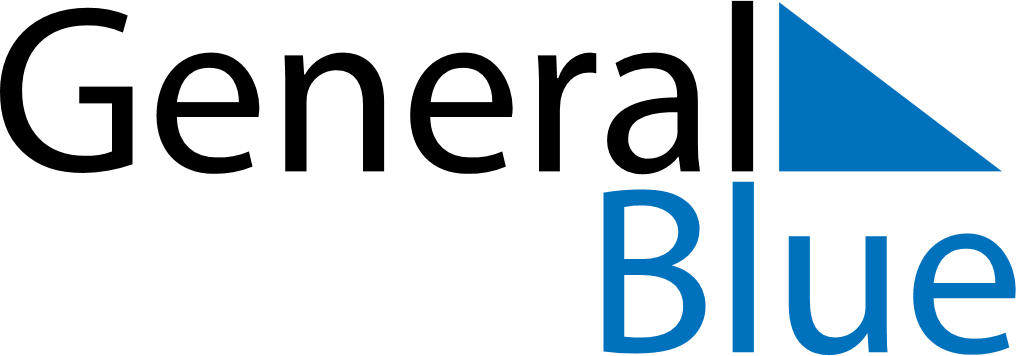 June 6, 2027 - June 12, 2027Weekly CalendarJune 6, 2027 - June 12, 2027Weekly CalendarJune 6, 2027 - June 12, 2027Weekly CalendarJune 6, 2027 - June 12, 2027Weekly CalendarJune 6, 2027 - June 12, 2027Weekly CalendarJune 6, 2027 - June 12, 2027Weekly CalendarJune 6, 2027 - June 12, 2027Weekly CalendarJune 6, 2027 - June 12, 2027SUNJun 06MONJun 07TUEJun 08WEDJun 09THUJun 10FRIJun 11SATJun 126 AM7 AM8 AM9 AM10 AM11 AM12 PM1 PM2 PM3 PM4 PM5 PM6 PM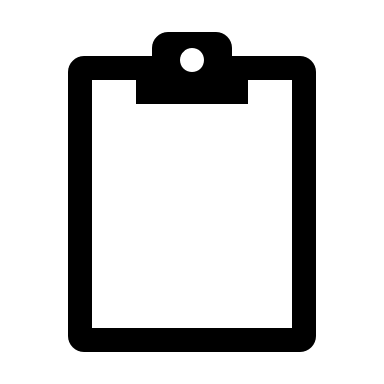 